MONDAY, 30. 3. CHECK YOUR HOMEWORK: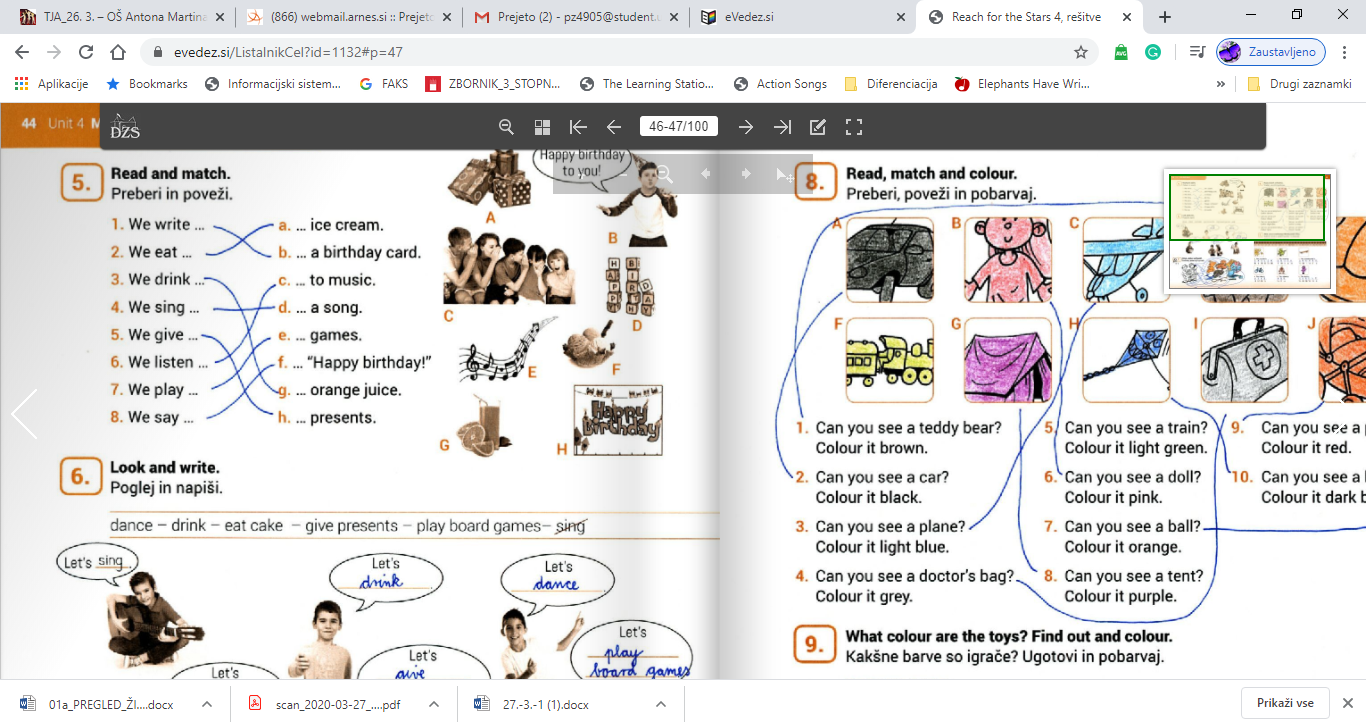 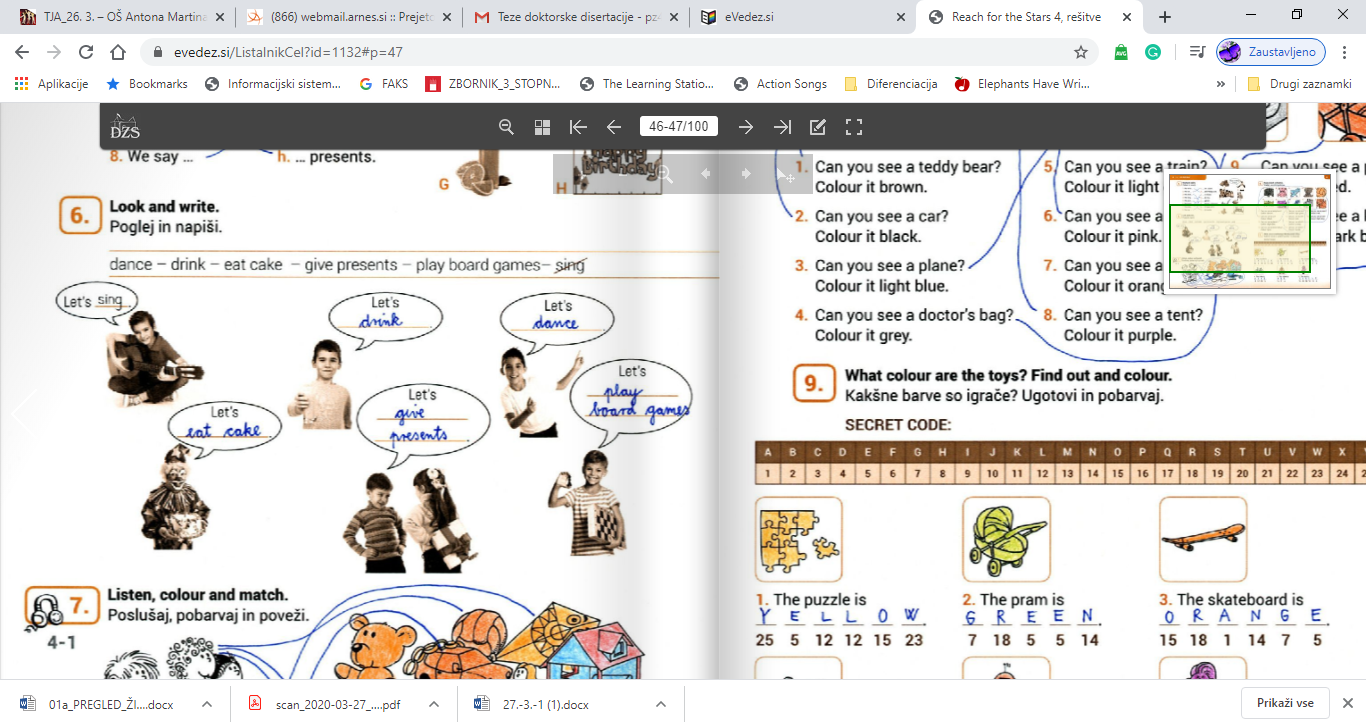 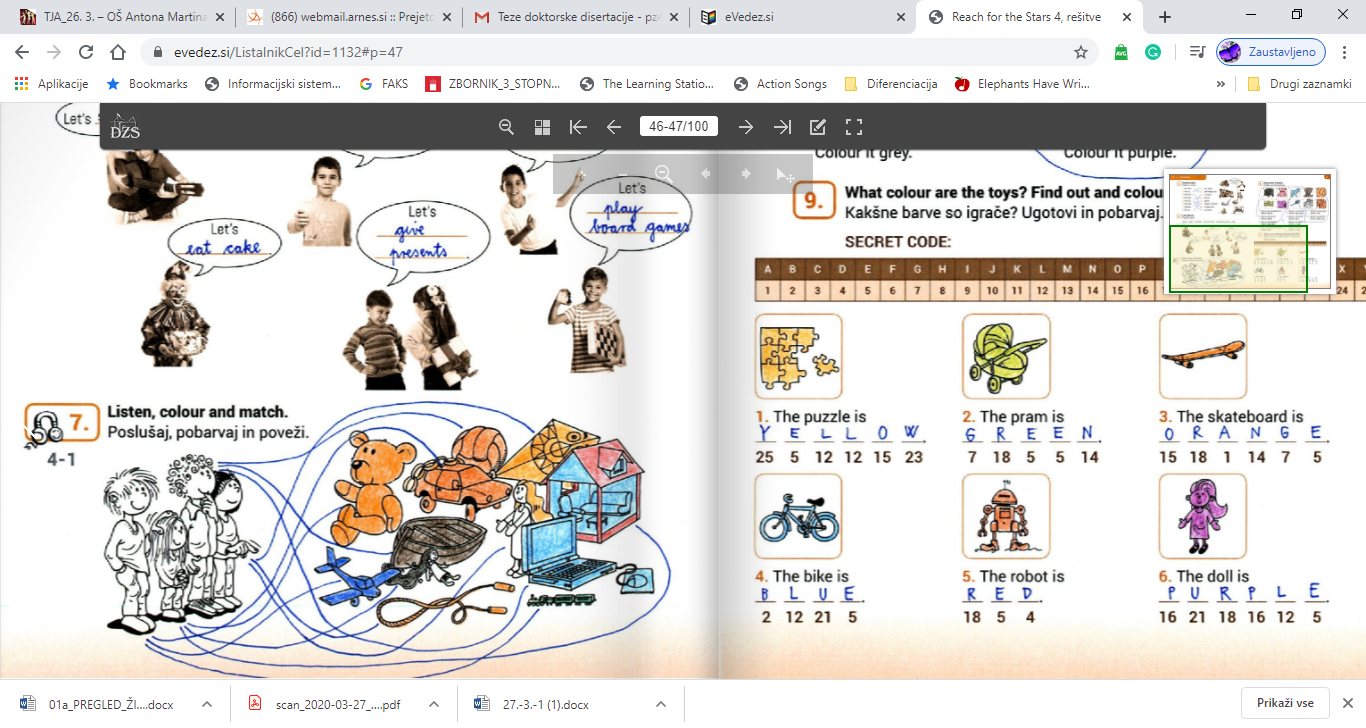 Rešitev naloge:Si pazil/-a  na dodajanje množine (-s) pri besedah in na pravilen zapis besed.? Ponovno preveri.FUN TIME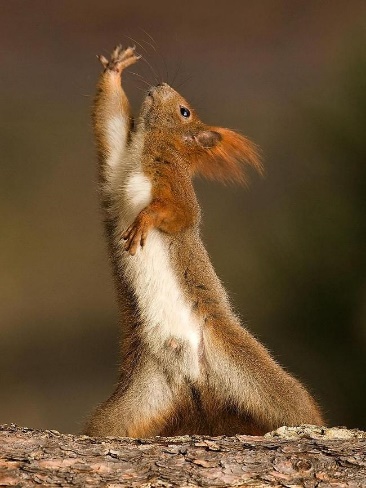 LET'S EXERCISE AND DANCE! https://www.youtube.com/watch?v=OwRmivbNgQkhttps://www.youtube.com/watch?v=VFa0b_IIRachttps://www.youtube.com/watch?v=RyRwuV0SPzA7 MINUT VAJE (GLASNO PONAVLJAJ GOVORNO VAJO)Repeat the new words (ponovi nove besede)Odpri zvezek in poišči nove besede, ki si jih zapisal (in narisal) v zvezek. Vzemi si 1 minuto in besede glasno ponavljaj. Nato zvezek zapri in skušaj ponoviti čim več besed. Kako ti je šlo? How many words?Ponovi, kaj lahko počnemo na rojstnodnevni zabavi. We can …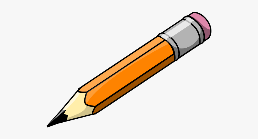 What toys do you play with? A ball? A teddy bear? Board games? Do you like cards?Odpri spletni evedez (učbenik na strani 50 – pri tebi v učb je to stran 48) in poslušaj nalogo 1. a. Najprej poslušaj drugi zvočnik. Nalogo poslušaj trikrat. Vmes sledi igračam s prstkom in glasno ponavljaj.Ni težko, kajne? Veliko igrač že poznaš iz prejšnjega poglavja.V zvezek zapiši naslov: My toys   30th MarchIzpiši igrače iz naloge 1. a. Igračo zapiši po slovensko in po angleško. Igrače lahko tudi narišeš/prilepiš sličice.A tent – šotor  …Tako, sedaj sledi težja naloga.Prepiši tabelo v zvezek. Uporabljaj barve.Poslušaj prvi posnetek iz naloge 1. a in dopolni tabelo. Posnetek lahko poslušaš večkrat. Rešitve lahko preveriš spodaj (na koncu tega dokumenta), vendar najprej poskusi sam/-a.HOMEWORK - DNDZ str. 45, 46EmmaLucasMiaAlexander         I LIKE …picture books, castles, prams, skipping ropes, dolls, doll's housestractors, dinosaurs, bulldozers,computer gamescars, planes,trains, helicopters, balls, kites, in-lineskateskites, in-lineskates, water colours, tents,  drums, puzzles, board games, computer games      I DONT LIKE …dinosaursdolls, doll's housesdinosaurs, tractors, bulldozersmarbles, cards, balloons, teddy bears